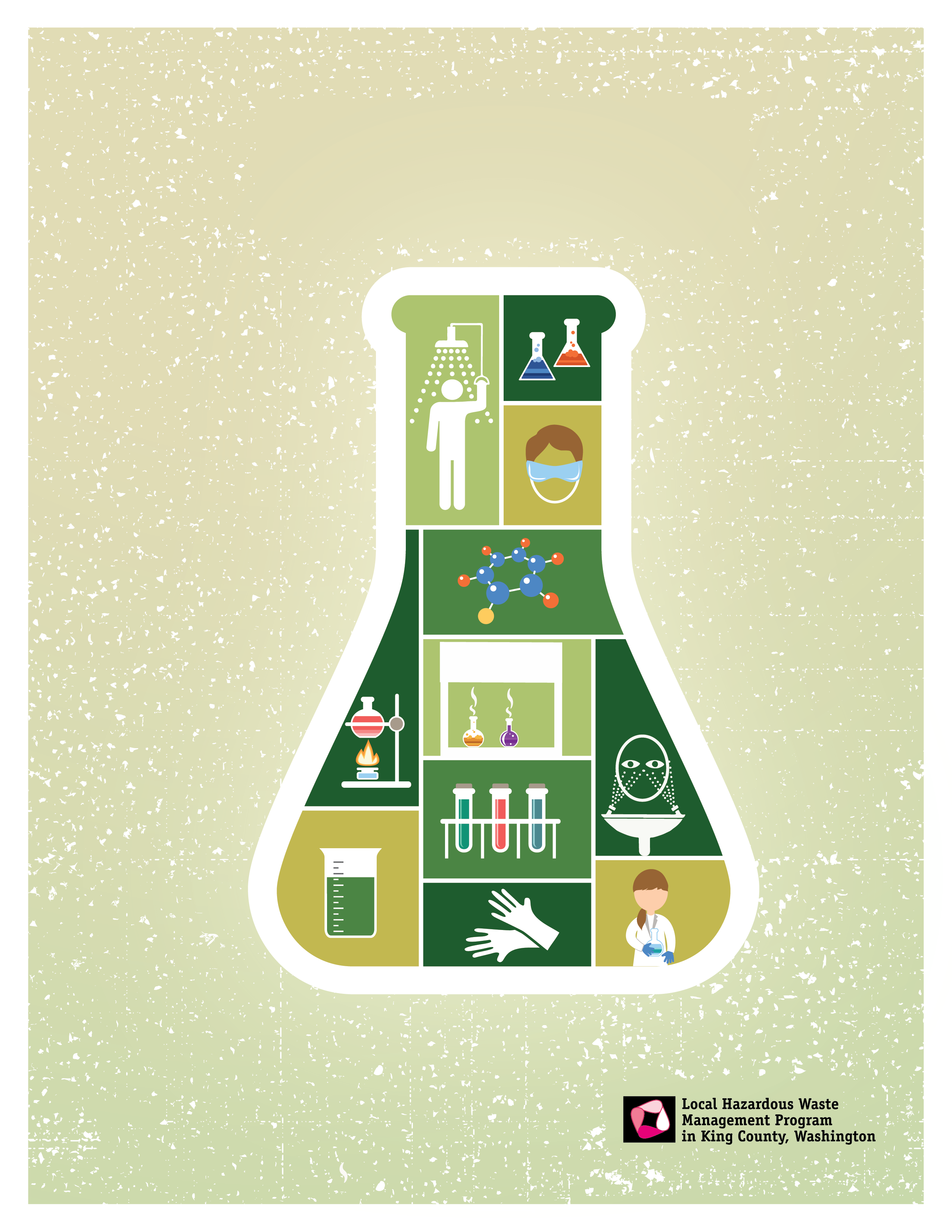 Secondary School
Chemical Hygiene PlaNHW Publication Name: LHWMP_0252 (January 2016)VC File Name: 4968L/1601_LHWMPChemHygienePlanfinal.docxAlternate formats availablePhone: 206-263-8899 or TTY relay: 711Made from a template for use by secondary schools in developing site-specific chemical hygiene plans as required by WAC 296-828-2000, Using hazardous chemicals in laboratories, created by the Local Hazardous Waste Management Program in King County, Washington.School Name:  School Address:Department:  Science DepartmentRoom(s) covered by this plan:Administrator responsible for plan implementing: Department Chairperson or Director: Designated Individual				Responsibility_________________________________________	District Chemical Hygiene Officer_________________________________________	Hazardous Waste Manager_________________________________________	School Hygiene Coordinator_________________________________________	District Safety OfficerImplementation Date: Annual Review Date: Science Department Chair’s Signature: Emergency Telephone NumbersFIRE . . . . . . . . . . . . . . . . . . . . . . . . . . . . . . . . . . .9-911MEDICAL EMERGENCY . . .. . . . . . . . . . . . . . . . 9-911SECURITY EMERGENCY  . . . . . . . . . . . . . . . . . 9-911 POISON CENTER . . . . . . . . . . . . . . . . . . . . . . . . 800-222-1222School Year: _____________________________Employees covered by this school’s chemical hygiene plan:Note: Occasional visitors to the laboratory, such as a guest or sales person, isn’t defined as an employee and therefore doesn’t need to be addressed in the Chemical Hygiene Plan.Designated individuals with specific chemical hygiene responsibilitiesAnnual inspection of chemical containers:Updating the chemical inventory:Providing spill response training:Hazardous waste disposal:Annual fume hood testing:Testing eye washes weekly:Testing safety showers annually:Checking fire extinguishers:Maintaining chemical safety data sheets:Training new staff in the Hygiene Plan:Approval of lab chemical procurement:Table of ContentsIntroductionGoal of the Chemical Hygiene PlanWho is Covered by the Laboratory StandardSummary of the Requirements Chemical Hygiene PersonnelGoalKey Personnel and Their ResponsibilitiesStandard Operating Procedures for LaboratoriesGoalOnline ResourcesEmployee Exposure ProtectionLaboratory Facilities Design CriteriaEmployee Exposure Determination and MonitoringMedical Consultations and Medical ExamsChemical ProcurementHazard IdentificationMaterial HandlingLaboratory Operations and Activities Requiring ApprovalEmergency Prevention and ResponseWaste DisposalInformation and TrainingInspections and Reviewing the Chemical Hygiene PlanGeneral Laboratory Safety RuleGoalGeneral RulesChemical HandlingHealth and HygieneFood HandlingHousekeepingGlasswareFlammability HazardsSpecific Exposure Control MeasureGoalCriteriaChemicals of special concernExposure PotentialExposure ControlsDecontamination ProceduresProcedures for Handling Reproductive ToxinsProcedures for Handling Chemicals with High Acute ToxicityProcedures for Handling Select CarcinogensInspection and Plan ReviewGoalInspection ProceduresEmergency, First Aid, and Personal Protective EquipmentReview of the Chemical Hygiene PlanEmployee Information and TrainingGoalInformation RequirementsEmployee Training RequirementsWho Should Be TrainedRecord-KeepingInformation and Training FrequencyInformation ProgramExposure Monitoring and Medical AttentionGoalExposure MonitoringMedical AttentionMedical Consultations and Medical ExamAppendix 1. Ban Candidate ChemicalsAppendix 2. Storage Pattern for Chemicals Where Space is LimitedAppendix 3. Science Classroom and Lab Safety Reference and ChecklistAppendix 4. Designated Individuals with Specific Chemical Hygiene ResponsibilitiesAppendix 5. Evaporation Log Sheet for Treating Aqueous Metals SolutionsIntroductionGoal of the Chemical Hygiene PlanIt is the policy of this school to provide a place of employment that is free from chemical exposures likely to harm employees’ health, and that complies with all federal, state, and local laws and regulations affecting the safety and health of its employees. This Chemical Hygiene Plan addresses this goal for the laboratory workplace by including the requirements of the Occupational Safety and Health Administration (OSHA) Standard on Occupational Exposure of Hazardous Chemicals in Laboratories as adopted into the Washington Industrial Safety and Health Act (WISHA) (WAC 296-828-200). The Division of Occupational Safety and Health (DOSH) within the Washington State Department of Labor and Industries (L&I) enforces compliance with the laboratory standard.Who is covered by the Laboratory Standard?The laboratory standard covers "laboratory use of hazardous chemicals" where chemical manipulations occur that are not part of a production process."Laboratory scale" means work with substances in which the containers used for reactions, transfers, and other handling of substances are designed to be easily and safely manipulated by one person. This definition excludes workplaces whose function is to produce commercial quantities of materials.Employees who are to be addressed in the Chemical Hygiene Plan are individuals employed in the laboratory workplace that may be exposed to hazardous chemicals in the course of his or her assignments. This includes employees who actually work in the laboratory (instructors and aides) or employees who may be required to enter a laboratory where potential exposures may occur (such as maintenance or custodial personnel).Summary of the requirementsa.	The laboratory standard requires that covered laboratories prepare, implement, and make available to employees a Chemical Hygiene Plan which is capable of:Protecting employees from health hazards associated with hazardous chemicals in the laboratory.Keeping laboratory employees' exposures below Washington state’s permissible exposure limits (PELs).b.	The Chemical Hygiene Plan should include:Procedures for determining employee exposure that includes: initial monitoring, periodic monitoring, and employee notification of the monitoring results.Employee information and training to ensure that they are apprised of the hazards of chemicals present in their work area(s).Procedures for employees who work with hazardous chemicals to receive medical attention under specified circumstances.A system for hazard identification of incoming containers of chemicals and for chemical substances developed in the lab.Requirements for the use of proper respiratory equipment, where necessary, to maintain exposure below PELs.Record keeping procedures for employee exposure monitoring measurements and medical records.Chemical Hygiene PersonnelGoalSuccessful development and implementation of a Chemical Hygiene Plan requires the full commitment of the senior administrators, the school district Safety Program Manager and laboratory Chemical Hygiene Officer. Implementation of this plan must be by the Safety Program Manager and the Chemical Hygiene Officer(s). The Chemical Hygiene Officer's goal is to ensure that responsibility for chemical hygiene and safety in the laboratories is shared by all who work in those laboratories, including students.Key personnel and their responsibilitiesa.	Chemical Hygiene OfficerThe school district’s Safety Program Manager must appoint a Chemical Hygiene Officer for each school that contains a laboratory. Their responsibilities include:Making sure this chemical hygiene plan is readily available to employees and their representatives.Records: Maintaining adequate records detailing efforts and results of employee exposure monitoring (including associated accident reports, if applicable) and medical consultations and examinations.Training: Ensuring that employees are provided with the required and appropriate training to carry out their responsibilities.Monitoring the legal requirements concerning hazardous substances.b.	Laboratory staffLaboratory instructors are responsible for planning and conducting laboratory operations in accordance with the appropriate procedures and rules outlined in the Chemical Hygiene Plan. The instructors are also responsible for developing good personal chemical hygiene habits.c.	Students Although students are not covered under the Chemical Hygiene Plan, good personal chemical hygiene habits must also be taught to all students who use the lab while enrolled in science courses. Students must not be allowed to use school district laboratories outside of regular science course classes, unless they first obtain permission and are directly supervised during their work.Standard Operating Procedures For LaboratoriesGoal:To protect employees and students working in the laboratory, and others who may be exposed, and to protect the environment from injury or contamination due to hazardous chemicals.On-line resources:Visit these websites and familiarize yourself with their laboratory safety information:Hazardous Chemicals in Laboratories (Chapter 296-828, WAC)  www.lni.wa.gov/safety/rules/chapter/828/ Rehab the Lab (Local Hazardous Waste Management Program in King County) www.hazwastehelp.org/educators/rehabthelab.aspx Employee exposure protectionLaboratory operations must be conducted in a manner that prevents employee exposure to chemical substances in excess of the PELs listed in WAC 296-841-20025. See http://app.leg.wa.gov/WAC/default.aspx?cite=296-841&full=true#296-841-20025 a.	Respiratory equipmentRespirators are not an acceptable substitute for a properly functioning chemical fume hood when attempting to keep employee exposures below PELs. If a chemical fume hood is unavailable, proper respiratory equipment must be provided to employees where the use of respirators is necessary to maintain exposure below PELs. Respirators must be selected and used in accordance with WAC 296-62-07715.b.	Personal protective equipmentPersonal protective equipment (PPE) and instructions on the proper use of this equipment must be provided to employees, as appropriate, to minimize exposure to hazardous chemicals.Laboratory facilities design criteriaThe work conducted in a lab must be appropriate to the physical facilities available and to the quality of the ventilation system.a.	Laboratory designSee Appendix 3. Science classroom and lab safety reference and checklist for a detailed list of requirements.Laboratory facilities should include, where appropriate:An adequate general ventilation system with air intakes and exhausts located to avoid intake of contaminated air.Well-ventilated stockrooms and storerooms.Proper chemical storage for specific hazardous materials; e.g., flammables, corrosives, poisons and oxidizers. Adequate laboratory hoods and sinks.Emergency equipment including fire extinguishers, spill kits, and alarms.First aid equipment including first aid kits, eyewash fountains and drench showers.Drain-free floors in chemical storage rooms.b.	Laboratory ventilationThe general laboratory ventilation system should provide a source of air for breathing and for input to local ventilation devices, ensuring that laboratory air is continually circulated, and direct air flow into the laboratory from non-laboratory areas and out to the exterior of the building.General laboratory ventilation should operate at a rate of 4-to-12 room air changes per hour. Use local exhaust systems such as chemical fume hoods to control exposures from hazardous fumes, dusts and vapors. The American Society of Heating, Refrigerating, and Air-Conditioning Engineers recommends 15-to-20 cubic feet per minute (CFM) per person in school classrooms and higher rates for more hazardous areas. There must be at least one fume hood for each laboratory where hazardous chemicals are being used. With the sash raised to 12 inches, air should enter the fume hood at 60-to-125 linear feet per minute - checked quarterly with a velocity meter or anemometer. Maintain written documentation of all tests. Cabinets that store corrosive acids should have open ventilation holes to prevent accumulation of corrosive vapors. Flammable liquids cabinets must be kept closed unless they are equipped with an explosion-proof auxiliary exhaust ventilation system. Stockrooms should have their own dedicated ventilation system that provides additional air exchanges.The quality and quantity of ventilation should be evaluated when installed, monitored regularly (at least every six months), and reevaluated whenever a change in ventilation devices is made.Employee exposure determination and monitoringIf there is reason to believe that exposure levels for a DOSH-regulated substance routinely exceed the PEL, the Safety Program Manager or Chemical Hygiene Officer will ensure that employee or student exposure to that substance is measured.  (Refer to Section 8.)Medical consultations and medical examsEmployees who work with hazardous chemicals will be allowed to receive medical attention when overexposure to a hazardous chemical is suspected.  (Refer to Section 8.)Chemical procurementDo not accept donations of chemical compounds.Purchase chemicals for the laboratory in accordance with the Chemical Hygiene Plan. Staff are prohibited from purchasing or storing restricted chemicals. (See list in Appendix 1. Restricted Chemicals.)a.	Purchase approvalBuy no more than a five-year supply of laboratory chemicals at a time. It is only acceptable to exceed this limit if the chemical is not available in a smaller container.b.	Receiving shipmentsRequest safety data sheets for all chemicals being purchased. Understand proper handling, storage and disposal before ordering chemicals. Inspect chemical containers when they arrive. Open shipping boxes and styrofoam outer containers when chemical products arrive. This allows you to see if containers or contents have been damaged in shipping. Return even slightly damaged new containers for refund and replacement.c.	Carcinogens, reproductive toxins or highly acute toxins are not allowed in middle school or high school laboratories in this school district without written approval of the Safety Program Manager or Chemical Hygiene Officer. Many of these compounds are on the Restricted Chemicals List.Carcinogenic metals include chromates, dichromates, cadmium compounds, cobalt compounds, and nickel compounds. Reproductive toxins include lead compounds, mercury compounds, bromates and the carcinogenic metals.Minimize the number, variety, and amount of these compounds in storage. Purchase as prediluted solutions if possible and only handle them in the fume hood if dusts or vapors could be released.Hazard identificationProperly label laboratory chemicals to identify any hazards associated with them.a.	Container labelsLabels on incoming containers of hazardous chemicals must not be removed or defaced. Do not open unlabeled bottles of chemicals. Ask laboratory staff if they know what is stored in unlabeled containers. Dispose of unknown chemical compounds promptly as outlined in Section 12. Waste Disposal.When dispensing chemicals from one container to another, label the new container with the chemical’s name and hazards. Label all secondary containers in this manner unless they are intended for immediate use by the person who dispensed the chemicals.Label reusable pipettes with the chemical formula of the solution they contain. Return pipettes to a storage container that is labeled with the chemical’s name, formula and hazards.b.	Safety data sheetsMaintain safety data sheets received with incoming shipments of hazardous chemicals and make them readily available to staff and students. By mid-2016, safety data sheets must be provided that follow the Globally Harmonized System for Classification and Labeling of Chemicals (GHS). GHS safety data sheets have 16 sections, hazard pictograms, hazard statements, and precautionary statements.Contact your chemical supplier and request replacement safety data sheets to replace old ones that remain in your collection after this date. Archive old safety data sheets according to your school’s record-retention schedule.c.	Laboratory signsLaboratory areas that have special or unusual hazards should be posted with warning signs.Signs should be posted to show the location of safety showers, eyewash stations, exits, first aid kits, fire extinguishers, emergency numbers, etc. Extinguishers should be labeled to show the type of fire for which they are intended. Label waste containers to show the type of waste that can be safely deposited in them. Consumption of food and beverages is not permitted in areas where laboratory operations are being carried out. Mark areas where food is permitted with a warning sign (e.g., EATING AREA - NO CHEMICALS). Refrigerators used for chemical storage must have this warning sign posted: “Chemical Storage – No Food or Beverages Allowed!”All other refrigerators in laboratory spaces must have this warning sign posted:“FOOD STORAGE ONLY – NO CHEMICALS OR LAB SPECIMENS ALLOWED!”Material handlingStore, distribute, and handle hazardous chemicals in a manner that minimizes the potential for accidents and employee exposure.a.	Stockrooms/StoreroomsSegregate hazardous chemicals by hazard class in a well-identified area with local exhaust ventilation. (See Appendix 2. Storage pattern for chemicals where space is limited.) Stockrooms should be under the control of one person who handles safety and inventory control. Examine stored chemicals for replacement, deterioration, and container integrity annually. Ensure safety data sheets (SDSs) are available for all chemical compounds in stock.b.	DistributionTransport chemical containers using a laboratory cart, if possible. Carts should provide sufficient secondary containment capacity to control potential spills. Place containers in a laboratory bottle carrier to reduce risks of breakage. To avoid exposure to elevator passengers, transport chemicals on freight-only elevators, if possible. Purchase plastic-coated chemical containers to reduce the risk of spills.Never roll or drag compressed gas cylinders. Transport cylinders with a suitable handcart with the cylinder strapped in place.c.	Laboratory storageKeep quantities of chemicals stored in the laboratory to a minimum. Store chemicals away from heat sources and direct sunlight. Keep chemical inventories current when containers are disposed of, added, or replaced. When inventorying, track the size of the container, not how much it contains.Segregate incompatible materials in storage:Acids away from bases in dedicated cabinets.Oxidizers away from organic compounds and flammable materials.Bleach away from ammonia.Water-reactive compounds away from alcohols, aqueous solutions, and sinks.Flammable glacial acetic acid in the flammables cabinet, not the acid cabinet.Store concentrated sulfuric acid on a separate shelf in the acid cabinet away from concentrated hydrochloric acid.Store nitric acid in a secondary container in the acid cabinet. d.	Use of a chemical fume hoodUse the chemical fume hood for processes that may release hazardous chemical vapors, fumes or dusts. Use the hood when working with any volatile liquid or fine powders.Limit chemical storage in the hood to 24 hours. Chemicals stored in the hood should not block the flow of air. Provide secondary containment for all stored chemicals. Secondary containment must hold 100 percent of the largest container’s capacity.Keep the hood ventilation system running while chemicals are stored in it. e.	Working AloneExperiments must not be conducted by an instructor or student working alone in a laboratory. There are no exceptions to this policy.f.	Dispensing ChemicalsWhen transferring chemicals from one container to another, be sure the new container is compatible with the chemical and is labeled with the name of the chemical. The label must have the date and name of the employee filling the container. Hazard warning statements on chemical labels are required. (Poison, corrosive, flammable, oxidizer, etc.)Laboratory operations and activities requiring approvala.	These laboratory operations require review and prior approval by the Chemical Hygiene Officer:Non-routine procedures for which the employee or student has not been trained.Analytical work with an unknown substance.Disposal of chemical wastes, including evaporation or disposal in drains.Operations or activities for which there are no written procedures.Purchase of chemicals.Emergency prevention and responseLaboratory instructors and other employees must be familiar with emergency procedures in order to prevent and reduce the impact of laboratory accidents.a.	Emergency procedures:Emergency procedures should address chemical spills, laboratory accidents, a failure in the ventilation systems, and evacuation of the laboratory.b.	First aid:Departments must have personnel trained in first aid available during working hours to render assistance until medical help can be obtained. All laboratory science personnel in the district are required to possess a valid first aid card.c.	Emergency equipment:The Safety Program Manager and Chemical Hygiene Officer must ensure that adequate emergency equipment is available in the laboratory and inspected regularly. (Refer to Appendix 3. Science classroom and lab safety reference and checklist)d.	Accident reports:Carefully investigate all accidents and near accidents. Forward the results of this investigation and recommendations for the prevention of similar occurrences to the Safety Program Manager. Accident reports must be kept on file with the Safety Program Manager and made available upon request. Waste disposalThe Safety Program Manager and Chemical Hygiene Officer must ensure that laboratory chemicals are properly disposed of in a way that limits risk to human health and the environment.a.	Waste handlingLabel chemical wastes with the words Hazardous Waste and the type of hazard it presents (e.g., Flammable, Corrosive, Toxic) on each container. Segregate waste chemicals based on their hazards in the same way that chemical products are stored in the stockroom. Once the hazardous waste collection container is mostly full, contact the Safety Program Manager and Chemical Hygiene Officer to arrange for proper disposal.Unlabeled containers of chemical wastes are unacceptable. Ask instructors if they know what these containers may hold. Waste disposal companies cannot dispose of unknown materials, so their field chemist will have to test the contents. This is an expensive process that is avoidable in a well-run laboratory.b.	Waste disposalLaboratory wastes must be properly disposed of. Before disposing of any laboratory waste materials, consult the Safety Program Manager for the proper disposal method or procedure. Don’t dispose of volatile organic compounds by evaporating them in a fume hood. c.  Treatment by generatorSome laboratory waste can be treated prior to disposal. All treatment activities must be tracked on a log sheet that shows the date, type, and amount of materials added to the treatment collection container. Use the log sheet found in Appendix 5. Evaporation log sheet for treating aqueous metals solutions to track this process.Evaporate the water from aqueous metals solutions prior to disposal. Insert a large slide-locking plastic bag into a large beaker. Label the large plastic container with the words “Hazardous Waste – Toxic Metals.” Open the bag and fold the edges over the rim of the beaker. Place the beaker inside a secondary containment tray. Pour the metal-contaminated aqueous solution into the bag and let it evaporate. As the liquid level drops, add more liquid. Eventually the bag will fill with dried sludge. Once the bag is mostly full, zip it closed and place the bag into a large plastic container with a tight-fitting lid. Then put a new bag in the beaker and repeat the process.When the large plastic container is mostly full, attach the lid securely and dispose of it as hazardous waste. Once the hazardous waste collection container is mostly full, contact the Safety Program Manager and Chemical Hygiene Officer to arrange for proper disposal.Be sure to keep the log sheet with the container to show exactly what it contains.Training and Other Information The Safety Program Manager and Chemical Hygiene Officer must provide laboratory and other appropriate employees (e.g., receiving and shipping personnel, custodial, maintenance, stockroom personnel, emergency teams) with training and other information on the hazards of chemicals present in their work area and what to do if an accident occurs.Appropriate and authoritative on-line training can be used as a substitute for some of this training. Visit the Washington State Department of Labor and Industries’ Video Library page at www.lni.wa.gov/safety/trainingprevention/Videos/ to see their collection of on-line videos. Rehab the Lab safety videos are also available at www.hazwastehelp.org/educators/labvideos.aspx. a.	Training ProgramTraining must consist of at least these subjects:Procedures to follow to prevent the release of hazardous chemicals.Techniques for identifying a chemical release. The physical and health hazards of chemicals in the work area.Steps instructors can take to protect themselves and their students from chemical hazards, including general laboratory safety rules, emergency procedures and protective equipment to be used.b.	Information for employeesEmployees must be provided with the following information:WISHA Standard for Hazardous Chemicals in Laboratories WAC 296-828.Location and availability of the Chemical Hygiene Plan.Permissible exposure limits (PEL's) for DOSH-regulated substances found in WAC 296-841-20025 or recommended exposure limits for other hazardous chemicals where there is no applicable standard.Signs and symptoms associated with exposure to hazardous chemicals used in the laboratory.Location and availability of reference material on the hazards, safe handling, storage and disposal of hazardous chemicals found in the laboratory including Safety Data Sheets.c.	When to provide training and informationInformation and training must be provided at the time of the employee's initial assignment to the work area where hazardous chemicals are present and prior to assignments involving new exposure situations. Refresher information and training will be provided at least annually.Students must receive general laboratory safety training at the beginning of each semester and whenever practice demonstrates a need. Specific safety procedures must be taught whenever the need dictates.Inspections and reviewing the chemical hygiene planSafety inspections of the laboratory and annual review of the Chemical Hygiene Plan contributes to overall laboratory and employee safety. The Safety Program Manager must ensure that these procedures are followed in each department and by each Chemical Hygiene Officer.Laboratory safety inspections must include all areas covered in Appendix 3. Science classroom and lab safety reference (found online at www.hazwastehelp.org/educators/labchecklist.aspx. a.	Inspecting laboratory safety equipmentInspect laboratory safety equipment at least semi-annually to ensure fitness for use, including:Fume hoods & other protective equipment (environmental controls).PPE (e.g., gloves, goggles, respirators).Emergency equipment (e.g., fire extinguishers, spill kits).First aid equipment (e.g., showers, eyewash stations). (See Appendix 3. Science classroom and lab safety reference.)b.	Review of the Chemical Hygiene PlanThe Chemical Hygiene Plan must be reviewed by the Safety Program Manager, Chemical Hygiene Officer, Hazardous Waste Coordinator, and others designated by the Safety Program Manager, at least annually for:Compliance with current regulations.Adequacy in protecting employees from the health and physical hazards associated with chemicals in use in the laboratory. The results of this review must be recorded, including notes on needed changes, and when those changes were made.The plan must be updated as necessary (e.g., when there are changes in laboratory operations, laboratory personnel, regulations, etc.) and in a timely manner.General Laboratory Safety RulesGoalTo protect the health and safety of laboratory instructors and students who work with hazardous chemicals through training and careful attention to safe operation practices.General rulesThe following pages contain the general laboratory safety rules for all school district laboratories. Other specific laboratory safety rules for individual laboratories can be added to these rules by the Chemical Hygiene Officer of that laboratory.a.	Know the safety rules and procedures that apply to the work at hand. Before beginning any new operation, determine the potential hazards and appropriate safety precautions to take.b.	Know the location and use of emergency equipment in the area, as well as ways to obtain additional help in an emergency. Be familiar with emergency procedures.c.	Know the types of protective equipment that are available and use the proper equipment for each job.d.	Watch out for unsafe conditions and report them so corrections can be made as soon as possible. One person's accident can be a danger to everyone in the lab area.e.	Consuming food or beverages in laboratories or areas where chemicals are being used or stored is prohibited.f.	Practical jokes or other behavior that might distract, startle, or confuse another worker can be dangerous and must be avoided.g.	Use equipment for its designed purpose only.h.	If you leave an operation unattended for any period of time, leave the laboratory lights on, post a sign, and take the necessary precautions for the event of a failure of a utility service (such as electricity or cooling water). Never leave laboratory chemicals unattended in an unsecured room.j.	Notify the Chemical Hygiene Officer immediately if someone has been exposed to a hazardous chemical.Chemical handlinga.	Do not smell or taste chemicals.b.	Always add acid to water. Never add water to acid.c.	Know the hazards posed by the different classes of chemicals, including oxidizers, flammables, corrosives, reactives, compressed gases, acutely hazardous, and chronically hazardous chemicals.d.	Read and understand the Safety Data Sheet (SDS) before using any new chemical.e.	Chemical wastes must be disposed of properly. Consult with the Chemical Hygiene Officer about waste management prior to instituting a new laboratory experiment.f.	Be sure equipment is carefully secured before use. Combine reagents in the proper order, and avoid adding solids to hot liquids.g.	Never work alone in the laboratory. Make arrangements to have someone monitor your activities.h.	When transporting, storing, using, or disposing of any substance, be sure that it can’t accidentally come into contact with an incompatible substance. This contact could result in an explosion, fire, or the production of hazardous gases, fumes or vapors. See Appendix 2. Storage pattern for chemicals where space is limited. Health and hygienea.	Wear appropriate eye protection at all times in areas where chemicals are used or stored. Do not use contact lenses in the laboratory. Plastic contact lenses can absorb chemical vapors which may then cause serious eye damage. b.	Use protective apparel, including face shields, gloves, and other special clothing, as needed. Inspect gloves before each use, and replace them if they appear degraded or contaminated. Avoid contact between gloves and exposed skin, clothing, and eyes or mucous membranes during use.c.	Secure long hair and loose clothing to avoid accidents. Lab smocks or aprons are highly recommended. Wear clothing that covers the arms, legs and feet. Closed-toe shoes must be worn. d.	A pipetter, pipette bulb, aspirator, or other mechanical device must be used to provide vacuum. Using the mouth to pipette chemicals or to start a siphon is not permitted for any laboratory procedure; e.	Avoid exposure to gases, vapors, and aerosols. Use the chemical fume hood when this type of exposure could occur.f.	Wash well with soap and water before leaving the laboratory. Chemicals on hands can be transferred to food.Food handlinga.	Do not be store, handle or consume food or beverages in the laboratory or other areas where chemicals are used or stored.b.	Do not bring chemicals or chemical equipment into areas that are designated for food consumption or smoking.c.	Never use laboratory glassware or utensils to prepare or consume food. Laboratory refrigerators, ice chests, microwave ovens and cold rooms must not be used for food storage or preparation. Laboratory refrigerators must have spark-proof motors to avoid setting off explosions of leaking vapors.Housekeepinga.	Keep work areas clean and free from obstructions. Cleanup should follow the completion of each operation and at the end of each day.c.	Attend to laboratory accidents and spills immediately. Follow the appropriate emergency procedures. The Center for Disease Control (CDC) has published Emergency Procedures in Schools in the Event of a Chemical Spill at www.cdc.gov/niosh/docs/2004-101/append.html. d.	Keep chemical and waste containers labeled at all times. Inform the Chemical Hygiene Officer immediately of the presence of any unlabeled containers. Do not open unlabeled containers.Label chemical product containers with the name of the product that matches its SDS and its primary hazards (toxic, corrosive, reactive, flammable).e.	Never block access to exits, emergency equipment, controls, etc.f.	Notify the laboratory supervisor immediately if equipment malfunctions. Discontinue use of the equipment if a safety hazard exists.g.	Keep chemical storage under the hoods to a minimum. Leave the hood ventilation system turned on if chemicals are stored in or under the hood. Limit chemical storage in fume hoods to under 24 hours.Glasswarea.	Accidents involving glassware are the leading cause of laboratory injuries. Use careful storage and handling procedures to prevent glassware breakage.b.	Use adequate hand protection when inserting glass tubing into rubber stoppers or corks or when placing rubber tubing on glass hose connections. Tubing should be fire polished or rounded and lubricated. Hold hands close together to limit movement of glass should a fracture occur.c.	Handle vacuum-jacketed glass apparatus with extreme care to prevent implosions. Only glassware designed for vacuum work should be used for that purpose.d.	Wear protective gloves when picking up broken glass. Wear disposable chemical-resistant gloves under durable gloves when handling contaminated glass shards. Sweep up small pieces with a brush and dustpan.Flammability hazardsa.	Never use an open flame to heat flammable liquids. Extinguish open flames as soon as its purpose is served.b.	Before lighting a flame, remove all flammable substances from the immediate area and check all containers of flammable substances to ensure they are tightly closed.c.	Store flammable materials in a flammable storage cabinet or other appropriate location.d.	Make sure that all flammable cabinets and containers are properly grounded to prevent accidental ignition of flammable vapors and liquids from static electricity or other sources of ignition.e. 	Flammable cabinets must be kept closed or provided with ventilation piping that leads directly outside and is equipped with an explosion-proof exhaust fan.Specific Exposure Control MeasuresGoal:To reduce instructor or student exposure to hazardous chemicals through unique exposure control measures. Criteria:Three situations may require unique specific exposure control measures:Use of Ban Candidate or other high-hazard chemicals.Experimental procedures that increase the risk of harmful exposures.Procedures that could exceed the capacity of protective equipment or practices.Chemicals of special concernPurchase of chemicals listed in Appendix A. Ban Candidate Chemicals is prohibited without written authorization from the Safety Program Manager. The Washington State Department of Labor and Industries (L&I) publishes a list of PELs for air contaminants. Several of the listed airborne contaminants may be found in secondary school science stockrooms. Follow these guidelines when working with the chemicals listed below to avoid exceeding the PELs:CadmiumCadmium compounds are carcinogenic. Purchase and use of cadmium compounds is prohibited.Chromium - hexavalentHexavalent chromium compounds (chromate compounds, dichromate compounds, and chromium trioxide) are carcinogenic. Minimize the use of these compounds and the amount kept in storage.Use of hexavalent chromium compounds is discouraged. If they must be used, buy the smallest amount necessary and only use them in the fume hood while wearing chemical-resistant gloves.Purchase hexavalent chromium compounds pre-diluted to reduce the risk of dust formation.LeadLead compounds are neurotoxic by ingestion and inhalation.Only open powdered lead compounds in chemical fume hoods.Purchase lead compounds pre-diluted to reduce the risk of dust formation.Methylene chlorideMethylene chloride is a probable carcinogen that is highly volatile, easily inhaled and absorbs into the bloodstream through unprotected skin.Use of methylene chloride is discouraged. If it must be used, buy the smallest amount necessary and only use it in the chemical fume hood while wearing chemical-resistant gloves.Mercury compounds and apparatusSecondary schools in Washington state are prohibited from having elemental mercury, mercury compounds, mercury novelty items, mercury thermometers or mercury-containing sphygmomanometers. One calibrated mercury barometer is allowed per school.Exposure potentialThe primary routes of exposure to chemicals are by inhalation, ingestion, and contact with skin or eyes.a.	Inhalation of chemical vapors, mists, gases, fumes or dusts can produce poisoning through the mucous membrane of the nose, mouth, throat, and lungs and can seriously damage these tissues. The degree of injury resulting from exposure depends on the toxicity of the material, its solubility in tissue fluids, its concentration and the duration of exposure.b.	Ingestion of many chemicals can be extremely dangerous. Some are poisonous in small doses while others can cause health problems from long-term low-level exposures. Many chemicals will also directly damage the tissue of the mouth, throat, nose, lungs, and gastrointestinal tract.c.	Contact with skin and eyes can lead to significant chemical injury. Skin contact frequently will cause local irritation, but many chemicals can be absorbed through the skin and cause systemic poisoning. Most chemicals are damaging to the eyes, which are very sensitive organs. Alkaline materials like hydroxides, phenols, and strong acids can cause permanent loss of vision.Chemicals that are highly volatile or prone to corrode their container’s caps increase the risk of harmful exposures. Find out whether staff or students have particular sensitivities to any chemical. Risk factors include asthma, chemical sensitivities, pregnancy and compromised immune systems. These factors must be considered when determining the amount of time a person should be working with a specific chemical compound. Exposure controlsCheck the need for exposure controls when staff handle chemicals or use lab procedures. Include a review of existing engineering controls, administrative practices and PPE.Make sure ventilation systems provide protection for employees from chemical exposures. For example, use a chemical fume hood when procedures generate smoke, dust, fumes, or vapors.Provide training to ensure employees are adequately protected from overexposure to hazardous chemicals. Keep track of the chemicals being used in experiments and demonstrations. Higher hazard chemicals require a higher degree of protection from harmful exposures. Use this information to decide if medical monitoring is needed. Choose the right PPE for the compounds you are using. Before working with hazardous chemicals, ask the Chemical Hygiene Officer what type of PPE is necessary. Receive training in proper use and maintenance of PPE prior to using it – especially respirators.The WISHA Laboratory Standard requires that laboratories evaluate the need for specific exposure control measures when employees are working with select carcinogens, reproductive toxins, or substances with a high degree of acute toxicity. If the Safety Program Manager authorizes use of these compounds, they must ensure an exposure control measure evaluation is completed first and the recommended measures implemented. These measures include the establishment of designated areas, use of containment devices, decontamination procedures and safe removal of contaminated waste. Decontamination proceduresThe Chemical Hygiene Officer and Hazardous Waste Manager shall develop procedures for decontaminating chemical usage areas in the laboratory. Decontaminate contaminated equipment and glassware in the hood before moving them. Decontaminate fume hoods after use and always before resuming normal work.Procedures for handling reproductive toxins Examples: Lead, cobalt and nickel compounds, formaldehyde, ethidium bromide. a.	Only handle dry forms of these substances in a fume hood.b.	Use gloves and other protective clothing to prevent skin contact.c.	Always wash hands and arms immediately after working with these materials.d.	Keep records of the amounts of these materials on hand, amounts used, and the names of the workers using them.e.	Train employees in emergency procedures for accidents or spills involving these substances. Notify the Chemical Hygiene Officer of all chemical exposures or spills.f.	Store containers of these substances in a well-ventilated area and label them properly.Procedures for handling chemicals with high acute toxicityExamples: Fluoride compounds, nitric acid, bromine, phenol.Seek safer alternative compounds for use in experiments.Use and store these substances in restricted access areas with warning signs.c.	Always use a hood when working with concentrated forms of these substances.e.	Always wash your hands and arms immediately after working with these materials.f.	Keep records of the amount on hand, the amount used, and the names of the workers using them.Procedures for handling select carcinogensExamples: Formaldehyde, perchloroethylene and chromate, nickel, cobalt and cadmium compounds. Seek safer alternative compounds for use in experiments.b.	The use and disposal of these substances should be approved by the Chemical Hygiene Officer prior to this activity.Use and store these substances in areas of restricted access with special warning signs.d.	Always use a hood when working with concentrated forms of these substances.f.	Always wash your hands and arms immediately after working with these materials.g.	Keep records of the amounts on hand, the amounts used, and the names of the workers using them.Inspection And Plan ReviewGoal:To develop a well-organized laboratory inspection program which allows the Chemical Hygiene Officer to identify and correct the cause of chemical exposures before they occur. The objectives of this inspection program are to:a.	Generate and maintain a high level of prevention consciousness.b.	Educate staff and students in the merits and methods of detecting and eliminating hazardous situations.c.	Demonstrate the school district's interest in the protecting the health and safety of staff and students.d.	Foster a better understanding of the responsibilities that each must assume in the prevention of accidents.e.	Help determine where additional training or instruction may be required.f.	Develop a Chemical Hygiene Plan review process that evaluates the plan’s effectiveness and identifies the need for updates.Inspection procedures	Refer to Appendix 3. Science classroom and lab safety reference. This checklist provides information on the recommended and required environmental health and safety components of a well-functioning laboratory. 	See www.hazwastehelp.org/educators/labchecklist.aspx.  Emergency, first aid and PPEInspect safety equipment every six months to ensure it is functioning properly and that there are adequate supplies. Note and promptly correct deficiencies.Review of the Chemical Hygiene PlanThe effectiveness of the Chemical Hygiene Plan must be reviewed and evaluated at least annually and updated if necessary. Factors to consider in the review include:a.	Changes in laboratory procedures, operations or equipment that may affect the potential for personal exposure to hazardous chemicals.b.	The addition or deletion of the use of specific hazardous chemicals that warrant a review of laboratory safety procedures.c.	Changes in laboratory personnel or their responsibilities.d.	The review and evaluation of inspection records, accident investigations, and professional research on chemical hygiene techniques.Employee Information And TrainingGoalTo provide information and training about the hazards of chemicals present in the laboratory.Information requirementsLaboratory employees must be provided with specific information on the chemicals used in their work areas. DOSH's information requirements are summarized in this section under the heading "Information Program."  Employee training requirementsEmployees must be trained on the potential chemical hazards in their work areas and on appropriate sections of the Chemical Hygiene Plan.Who should be trainedProvide this training to all employees who work in the laboratory as well as to other employees whose assignments may require that they enter a laboratory where exposures might occur, such as maintenance and custodial personnel. Inform employees who are responsible for receiving and handling shipments of new chemicals or chemical wastes about the potential hazards and appropriate protective measures for chemicals they may receive. Students should also receive training appropriate to their level of chemical handling and potential exposure.Record-keepingDocument training of laboratory personnel and keep it in the employee's file.Information and training frequencyThe laboratory standard requires that employees receive information and training at the time of their initial assignment to a work area where hazardous chemicals are present and prior to assignments involving new exposure situations. Refresher training and information must be provided at least annually.Information programLaboratory employees must be informed of at least the following information:a.	The contents of the WISHA Standard and its Appendices (found at http://www.lni.wa.gov/safety/rules/chapter/828/WAC296-828.PDF).b.	The location and availability of the Chemical Hygiene Plan.c.	The PEL's for DOSH-regulated substances and/or recommended exposure limits for other hazardous chemicals. (Found in WAC 296-841-20025.)d.	Signs and symptoms of exposure to hazardous chemicals used in the laboratory.e.	The location and availability of known reference materials on the hazards, safe handling, storage and disposal of hazardous chemicals found in the lab including Safety Data Sheets received from the chemical suppliers.Exposure Monitoring And Medical AttentionGoalTo provide laboratory instructors, other laboratory employees, and students with an appropriate level of exposure monitoring, and medical attention to protect them from adverse health effects resulting from potential exposure to hazardous chemicals.Exposure monitoringThe laboratory standards for exposure monitoring are summarized on the following pages. The Safety Program Manager or Chemical Hygiene Officer must maintain records of exposure monitoring, including the test method and results. Keep employee exposure monitoring records in the employee's file.If there is reason to believe that exposure levels for a DOSH-regulated substance routinely exceed the action level (or in the absence of an action level, the PEL), employee exposure to that substance must be measured.a.	Initial exposure determinationThis is a list of common situations that increase the risk of employee exposures.Laboratory operations using hazardous chemicals in a way that increases releases.Past data that shows elevated exposures to the particular substance for similar operations.Procedures that use large volumes of hazardous chemicals.Procedures that use hazardous chemicals over a long period of time.Employees with exposure symptoms like skin irritation, difficulty breathing, nausea, or headache.None of these conditions should exist in middle or high school laboratories.b.	Exposure monitoring when the action level is exceededIf an exposure determination exceeds a substance's PEL, the school district must follow the substance's WISHA exposure monitoring requirements. Monitor airborne concentrations of individual hazardous chemicals in these circumstances:When testing or redesigning the hoods and other local ventilation devices.When a specific substance that is toxic or highly toxic is regularly and continuously used.When requested by a laboratory employee because of a documented health concern or suspicion that a PEL may be exceeded.c.	Exposure record-keepingSend exposure testing procedures and results to the Safety Program Manager for coordination and record maintenance.The employee must be notified of any monitoring results within 15 working days of receiving the results, either individually or by posting the results in an appropriate location that is accessible to employees, such as the safety bulletin board.Accurate records of measurements taken to monitor employee exposures must be kept, transferred and made available for each employee in accordance with WISHA's Access to Employee Exposure and Medical Records requirements (WAC 296-802).Medical attentionMedical examinations are to be provided at no cost to the employee. The Safety Program Manager must maintain an accurate record for each laboratory employee undergoing medical consultations or medical examinations as required by the laboratory standard. Keep this information in an employee's file:a.	Exposure monitoring test methods and results.b.	Safety Data Sheet of the hazardous chemical(s) involved.c.	Accident Report.d.	Information submitted to, and received from, the physician.Medical consultations and medical examsEmployees who work with hazardous chemicals must be provided with an opportunity to receive medical attention when overexposure to a hazardous chemical is suspected.a.	Medical attention must be provided to an employee under the following circumstances:Employees showing symptoms of chemical exposure must be permitted to receive a medical examination. When exposure monitoring reveals an exposure level routinely above the substance’s action level, medical surveillance must be conducted as required by the laboratory standard.Whenever a spill, leak or other event makes it likely a hazardous exposure has occurred, the affected employee must be provided with the opportunity for medical consultation to determine the need for a medical exam.b.	Type of medical attentionAll medical examinations and consultations must be performed under the direct supervision of a licensed physician without cost to the employee, without loss of pay and at a reasonable time and place. Direct all questions regarding medical consultations and examinations to the Safety Program Manager.c.	Information for the physicianProvide the following information to a physician conducting medical consultations and exams:The identity of hazardous chemicals to which the employee may have been exposed.A description of the conditions under which the exposure occurred, including quantitative exposure data if available.A description of the signs and symptoms of exposure that the employee is experiencing, if any.d.	Physician's reportA written opinion from the examining physician for any consultations or exams performed under this Operating Procedure must include:Any recommendations for further medical follow-up.The results of the medical examination and any associated tests.Any medical condition revealed during the course of the exam which might compromise employee safety during, or as a result of, exposure to hazardous chemicals found in the workplace.A statement that the employee has been informed by the physician of the results of the consultation or medical exam and any medical condition that may require further examination or treatment.The written opinion should not reveal specific diagnoses unrelated to occupational exposure, except as noted above.e.	Medical record-keepingAccurate records of medical consultations or medical examinations must be kept by the Safety Program Manager. Records for each employee must be transferred and made available as specified under WISHA's Access to Employee Exposure and Medical Records requirements (WAC 296-802).Provisions equal to the above must be extended to affected students when an overexposure situation occurs. Application of the specific provisions related to student medical records, method of payment for physician services, etc., will vary according to student safety requirements and school district policies.Appendix 1. Restricted chemicals (from www.schoolchemlist.org )AcetalAcetaldehydeAcetyl ChlorideAcroleinAcrylamideAcrylic AcidAcrylonitrileAdrenalineAmidolAmmonium BifluorideAmmonium MetavanadateAmmonium NitriteAmmonium PerchlorateAmmonium PolysulfideAmmonium SulfideAnasolAnhydrous AmmoniaAnilineAniline AcetateAniline HydrochlorideAnthraceneAntimony - PowderAntimony TrichlorideArsenic - Metal LumpArsenic TrioxideAsbestosBarium - Metal LumpBarium ChlorateBarium ChromateBenzalkonium ChlorideBenzeneBenzidineBenzoyl ChlorideBenzoyl PeroxideBeryllium OxideBeryllium SulfateBoron TrichlorideBouin's FixativeBromoethaneButadieneCadmium - PowderCadmium AcetateCadmium ChlorideCadmium IodideCadmium NitrateCadmium OxideCadmium SulfateCalcium - PowderCalcium CyanideCarbon DisulfideCarbon TetrachlorideCarnoy's FixativeCatecholCesium 133Chloral HydrateChloretoneChlorineChloroethanolChloroformChlorophenolChlorosulfonic AcidCobalt - PowderColchicineCollodionCresolCumeneCupric CyanideCuprous CyanideCyanogen BromideDibromo-3-chloropropane, 1,2-DichlorobenzidineDichlorophenoxy Acetic AcidDimethyl AnilineDimethylaminoazobenzene, 4-DinitrophenolDinitrophenyl HydrazineDioxaneEstroneEthanolamineEthyl ChlorideEthyl EtherEthyl IodideEthylene OxideEthylenediamineEthyleneimineEuropium FormaldehydeGilson's FixativeGlyoxalHayem Diluting FluidHydrazineHydrazine SulfateHydrofluoric AcidHydrogen BromideHydrogen ChlorideHydrogen Peroxide (>31% )Hydrogen Sulfide GasIsopropyl EtherLanthanum Lauroyl PeroxideLead - PowderLead ArsenateLead ChromateLead CitrateManganese - PowderMercaptoethanolMercuric BichlorideMercuric ChlorideMercuric IodideMercuric NitrateMercuric OxideMercuric OxycyanideMercuric SulfateMercuric SulfideMercurochromeMercurous ChlorideMercurous Nitrate Mercurous SulfateMercury ThermometersMethoxyethanolMethyl BromideMethyl Chloromethyl EtherMethyl Ethyl Ketone PeroxideMethyl IodideMethyl Isobutyl KetoneMethyl IsocyanateMethyl MercaptanMethyl Tert-Butyl EtherMethylamineMillon's ReagentNaphthylamineNessler's ReagentNicotineNitrobenzeneNitrosodimethylamine, N-Osmium TetroxideParaformaldehydeParaldehydeParis GreenPentachlorophenolPerchloric AcidPhenylarsine Oxide - SolidPhenylhydrazine HydrochloridePhenylthiocarbamidePhosphorus - RedPhosphorus – White or YellowPhosphorus PentasulfidePhosphorus PentoxidePhosphorus TrichloridePhysostigminePicric AcidPotassium - ChunksPotassium CyanidePotassium PeroxidePraseodymiumPromethiumPyridineRadium Rubidium Selenium Silicon TetrafluorideSilver CyanideSodium - ChunksSodium ArsenateSodium ArseniteSodium AzideSodium BorohydrideSodium CyanideSodium DithioniteSodium FluoroacetateSodium NitroferricyanideStrychnineSulfur DioxideTestosteroneTestosterone PropionateTetrabromoethaneTetrafluoroethyleneTetrahydrofuranThallium ThimerosolThionyl ChlorideThorium NitrateThorium OxideTitanium TetrachlorideTitanium TrichlorideTrichloroethaneTrichloroethyleneTrichlorotrifluoroethaneTriethyl PhosphateTriethylamineTrimethylamineUraniumUranyl AcetateUranyl NitrateVanadium Vanadium PentoxideZenker's FixativeAppendix 2.  Storage Pattern for Chemicals Where Space is Limited A proper chemical storage system separates materials according to chemical compatibility and hazard class. Many schools try to use the excellent chemical storage system found in Flinn Scientific’s catalog. Unfortunately, many school stockrooms are too small to provide 23 separated locations for classes of chemicals.Here are some tips for creating safer chemical storage rooms: Complete an inventory of the chemical compounds in each stockroom.  Do not store chemical containers above eye level if possible. Separate inorganic compounds from organic compounds. • Store solids above and liquids below. • Storage cabinets for acids, bases and flammables are meant for liquids, not dry solids. Vent acid cabinets to prevent vapor build-up. Store concentrated sulfuric acid on one shelf of the acid cabinet and concentrated hydrochloric acid on another. Store nitric acid in a secondary container with other inorganic acids or a separate cabinet. Do not vent flammable liquid storage cabinets unless you’re using an explosion-proof fan that is carrying the vapors out of the building. Glacial acetic acid is a flammable liquid; store it in a dedicated organic acid cabinet or in the flammable liquids cabinet. Flammable liquids like alcohols must not be stored in conventional refrigerators. The chart below combines categories of chemicals that have similar hazardous characteristics. By doing so, you will only need 12 separate storage locations.Appendix 3. Science Classroom & Lab Reference for
Environmental, Health and Safety Guidance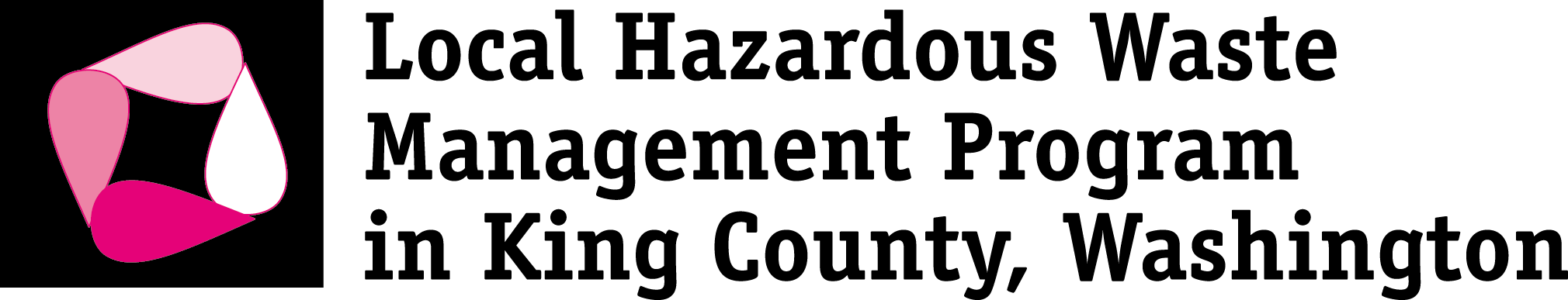 Guide to Abbreviations and ReferencesAHERA – Asbestos Hazard Emergency Response ActANSI – American National Standards InstituteANSI C95 – Standard for Radio Frequency Energy and Current Flow SymbolsANSI Z9.5 – Laboratory Ventilation and Decommissioning PackageANSI Z87.1 – Standard for Occupational and Educational Eye and Face Protection DevicesANSI Z358.1 – Emergency Eyewash and Shower Equipment ASHRAE – American Society Heating Refrigeration Air Conditioning EngineersCFR - Codes of the Federal Register29 CFR 1910.132 – Personal Protective Equipment29 CFR 1910.141 – Chemical Hygiene in Laboratories29 CFR 1910.307 – Electrical29 CFR 1910.1048 –Formaldehyde Standard29 CFR 1910.1200 –Hazard Communication Standard29 CFR 1910.1450 –Lab StandardCDC – Centers for Disease Control and PreventionCHP – Chemical Hygiene PlanECY - Washington State Department of Ecology EPA – Environmental Protection AgencyGFI - Ground fault interrupterL & I – Labor and IndustriesLFM – Linear feet per minuteHVAC – Heating, ventilation and air conditioningIAQ – Indoor air qualityIFC - International Fire CodeIFC 605 – ElectricalIFC 2701 – Performance StandardsIFC 2703 – General Safety PrecautionsIMC - International Mechanical Code and state Building Code IMC 51-52 – MSDS - Material safety data sheets NFPA - National Fire Protection AssociationNFPA 70/NEC 110 – National Electrical CodeNIOSH – National Institute for Occupational Safety and HealthPEL - Prudent Practices - Prudent Practices in the Laboratory – National Research CouncilRCW - Revised Codes of the State of WashingtonRCW 28A – Common School ProvisionsRCW 70.95 – Solid Waste ManagementRCW 70.100 – Eye ProtectionTLV – Threshold limit valueUL – Underwriters’ LaboratoriesUPC - Uniform Plumbing Code 51-56 UPC – Uniform Plumbing CodeUSCPSC - United States Product Safety CommissionWAC - Washington Administrative CodeWAC 51-50 – State Building Code/International Building CodeWAC 51-52 – State Building Code/International Mechanical CodeWAC 51-54 – State Building Code/International Fire CodeWAC 51-56 – State Building Code/International Plumbing CodeWAC 173-303 – Dangerous Waste RegulationsWAC 246-366 – Primary and Secondary SchoolsWAC 296-24 – Container and Tank StorageWAC 296-62 – General Occupational Health StandardsWAC 296-155 – Occupational Health and Environmental ControlWAC 296-800 – Safety and Health Core RulesWAC 296-806 – Operating ControlsWAC 296-828 – Using Hazardous Chemicals in LaboratoriesWAC 296-841 – Airborne ContaminantsWAC 296-856 – FormaldehydeWISHA – Washington Industrial Safety and Health AcAppendix 4. 
Evaporation log sheet for treating aqueous metals solutionsInorganic Reactives & Metals (I-1, I-10) 
Sulfur, Phosphorus (double packaged), Arsenic, Solid Metals, Hydrides, Lithium, SodiumOrganic Toxins (O-5, O-7) 
Epoxy Compounds, Isocyanates, Sulfides, PolysulfidesInorganic Salts (I-2) 
Chlorides, Iodides, Fluorides, Bromides, Sulfates, Sulfites Thiosulfates, PhosphatesOrganic Reactives #6 
Peroxides, Azides, HydroperoxidesInorganic Oxidizers (I-3, I-6, I-8) 
Nitrates, Nitrites, Borates, Chromates, Manganates, Permanganates, Chlorates, Chlorites, Peroxides, AzidesFlammable Storage Cabinet (O-2, O-3, O-4,  O-8 & Concentrated Organic Bases) 
Alcohols, Glycols, Phenol, Hydrocarbons, Cresols, Esters, Ethers, Propionic Acid, Formic Acid, Glacial Acetic Acid, Lactic AcidInorganic Corrosive Bases (O-4) (Dry Chemicals) 
Dry Hydroxides, Oxides, Silicates, Carbonates, CarbonDry and Dilute Organic Acids & Anhydrides (O-1) 
Citric Acid, Anhydrides, Peracids, etc.Inorganic #5 and #7 Toxins
Arsenates, Cyanides, Sulfides, Selenides, Phosphides, Carbides, NitridesMiscellaneous
Household chemicals (vinegar, baking soda, vegetable oils), Dyes, Stains, Agars, Sugars, GelsCorrosive  Base Storage Cabinet (I-4 Liquids) 
>1.0 molar Ammonium Hydroxide, Sodium Hydroxide, Calcium Hydroxide (limewater), Potassium Hydroxide, Oxides, SilicatesNon-metal Corrosive Acid Storage Cabinet 
(I-9 Liquids) 
Hydrochloric Acid, Sulfuric Acid, Hydrobromic Acid, Phosphoric Acid, Perchloric Acid. Nitric acid separately stored in this or another cabinet. Limit Nitric Acid to a 5 year supply.Dilute solutions at or below 1.0 molar can be stored on shelves rather than in cabinets. Segregate inorganic and organic compounds. Check containers annually for condition of containers, labels and contents. Replace degraded lids, dropper tops and solutions.To prevent release of corrosive vapors, avoid storing pipettes holding acids or bases in test tubes taped to the side of bottles. Wrap fritted glass stoppers on acid bottles in parafilm to reduce evaporation. Store Iodine crystals in a sealed plastic bag to monitor degradation of the container's cap and reduce indoor air pollution. (Abbreviations defined below)                                 August 2014 RequiredRecommendedWAC or Other ReferenceInspection Checklist: Check if compliant. Report problems to administration.	CHEMICAL HAZARD MANAGEMENT	CHEMICAL HAZARD MANAGEMENT	CHEMICAL HAZARD MANAGEMENT	CHEMICAL HAZARD MANAGEMENT	CHEMICAL HAZARD MANAGEMENTContainers of non-hazardous substances (e.g., distilled water) shall be labeled to avoid confusion. (All containers must be labeled regardless of the contents).XWAC 296-800-17025A mercury barometer is allowed, but not recommended.  Mercury shall be disposed of in compliance with EPA and ECY regulations. Mercury-free barometers are available, e.g.: the "Eco-Celli" barometer. www.weatherequipment.com/Eco-celli-Barometer_p_156.html XRCW 70.95MWAC 173-303Formaldehyde should not be in K-12 schools.  Laboratories using formaldehyde solutions must comply with the OSHA Occupational Standard for Formaldehyde. Biology specimens stored in formaldehyde should be decanted and held in a formaldehyde-free alternative. e.g., Flinnsafe, Carosafe, propylene glycol, or alcohol solution.  Formaldehyde disposal shall adhere to the ECY Dangerous Waste Regulations.XWAC 296-85629 CFR 1910.1048WAC 173-303Prudent Practices 11.C.1Glassware should be free of all cracks, chips, sharp edges and other defects.XPrudent Practices 4.E.9Biology specimens should be stored in sealed containers to prevent evaporation of liquid contents and resulting IAQ issues.  Specimens preserved in hazardous or dangerous chemicals, e.g., alcohol, should be stored in locked cabinets. A flammable cabinet may be required.XPrudent Practices 5.E.1	EMERGENCY AND WASTE MANAGEMENT	EMERGENCY AND WASTE MANAGEMENT	EMERGENCY AND WASTE MANAGEMENT	EMERGENCY AND WASTE MANAGEMENT	EMERGENCY AND WASTE MANAGEMENTAll laboratories shall have a written clean-up plan for spills.  All laboratories shall have a spill clean-up kit or materials for absorbing spills identified and readily available to students and staff.XWAC 296-828-20005Prudent Practices 2.FPrudent Practices 6.C.10.6Waste shall be disposed in accordance with ECY regulations. No waste or chemicals shall be poured down the drain or put in the garbage without approval from local sewer or solid waste authorities.XWAC 173-303
Prudent Practices 8.B.6.2EYE, LUNG AND SKIN PROTECTIONEYE, LUNG AND SKIN PROTECTIONEYE, LUNG AND SKIN PROTECTIONEYE, LUNG AND SKIN PROTECTIONEYE, LUNG AND SKIN PROTECTIONInstructors shall wear PPE when using corrosive, toxic, reactive, or irritating chemicals and during hazardous activities as required by L & I WISHA rules.XWAC 296-800-160WAC 296-155
Prudent Practices 7.C.3Fume hood shall be used when using known or suspected carcinogens, mutagens, teratogens, and chemicals which are fast acting/highly toxic, listed as toxic via skin absorption or inhalation, or chemicals with a TLV or PEL of 50 ppm or less. This determination shall be based on information provided by material? (MSDS or SDS) safety data sheets. XWAC 296-841-20010Prudent Practices 9.C.1Eye protection, safety glasses, and face shields shall meet ANSI requirements... Students shall wear PPE when using corrosive, toxic, reactive, or irritating chemicals and during hazardous activities.XANSI Z87.1WAC 246-366-140RCW 70.100WAC 296-800-160
WAC 296-155-215Prudent Practices 6.C.2.2A sink with soap and paper towels shall be available in the lab for hand washing.XWAC 296-800-23025Emergency eyewash and shower stations shall be provided when there is a potential for exposure to corrosives, strong irritants or toxic chemicals. They shall be located within 50 feet or ten seconds walking distance from all lab science work stations.XWAC 246-366-140(2)WAC 296-800-15030
ANSI Z 358.1Prudent Practices 7.F.2.5Emergency showers shall deliver water to cascade over the user's entire body at a minimum rate of 20 gallons (75 liters) per minute for 15 minutes or more.XWAC 296-800-15030
ANSI Z 358.1Prudent Practices 7.F.2.5.1Eye-wash stations and emergency showers shall be handicap accessible and operable "hands-free" so that the user can hold both eyes open. Hand-held showers and eye-wash equipment do not meet current L & I WISHA rules (except as auxiliary or extra protection).XWAC 296-800-15030
ANSI Z 358.1Prudent Practices 7.F.2.5
ADA Title IIIEye wash stations shall provide 0.4 gallons (1.5 liters) per minute for 15 minutes or more.  In some areas with high water pressure, flow regulators may be required on the eye wash stations.XWAC 296-800-15030
ANSI Z 358.1Prudent Practices 6.F.2.5
ADA Title IIIEmergency showers and eye wash units shall be inspected and tested for proper operation annually.  Plumbed emergency eye washes must be activated weekly.  Written documentation of tests shall be maintained on site.XWAC 296-800-15035Prudent Practices 7.F.2.5Fire retardant lab coats shall be used as required by L & I WISHA PPE rules when appropriate for a specific project or demonstration.XCFR 1910.132(d)(1)Prudent Practices 6.C.2.6.2A first aid kit shall be provided and adequately stocked in the lab area.XWAC 296-800-15020 Prudent Practices 2.F.2Appropriate gloves, matched to the hazard, shall be provided and worn when the potential for hand contact with chemicals exists.XWAC 296-800-16065Closed toe shoes shall be worn at all times in the laboratory. (No sandals or perforated shoes.)XWAC 296-800-16060A non-asbestos fire blanket should be provided, identified, readily available, and visible to students and staff.XPrudent Practices 6.C.10.9Safety shields on the demonstration table should be used for demonstrations wherever the possibility of explosion exists.XPrudent Practices 7.F.2.2Ethidium Bromide is hazardous via skin contact or ingestion.  Gloves and eye protection shall be worn when handling it.  Only purchase Ethidium Bromide in kits and, when done using it, dispose as toxic hazardous waste. XWAC 173-303-090,170Jewelry should not be worn if personal safety would be jeopardized.XPrudent Practices 7.C.8.4.2Loose hair should be restrained so that personal safety is not jeopardized.XPrudent Practices 7.C.8.4.2MECHANICAL AND ELECTRICAL EQUIPMENTMECHANICAL AND ELECTRICAL EQUIPMENTMECHANICAL AND ELECTRICAL EQUIPMENTMECHANICAL AND ELECTRICAL EQUIPMENTMECHANICAL AND ELECTRICAL EQUIPMENTThere shall be an on-demand, mechanical ventilation system providing additional air exchange as required by codes for chemical areas such as photo darkrooms, storerooms and chemistry labs. (This is in addition to the building HVAC system). XWAC 51-52/IMC 401, 403WAC 296-841-20010WAC 296-828-20005Prudent Practices 9.CNFPA 45 Chapter 8All hazardous chemical fumes and vapors shall vent directly to the outside to prevent return into the building or the building HVAC system. XWAC 296-62-13620WAC 296-841-20010 (2)WAC 51-52/IMC 501Prudent Practices 9.CNFPA 45Make-up air shall be of ample quantity to replace the exhausted air and shall be tempered when necessary.   XWAC 296-62-13625WAC 51-52/IMC 501Prudent Practices 9.CNFPA 45Only UL approved heating devices shall be used in laboratories. XIFC 605Electrical receptacles shall be properly grounded.  GFI devices shall be provided on all electrical receptacles within six (6) feet of sinks and other grounding sources.XWAC 296-24-95705
NFPA 70/NEC 210-8(b)NFPA 45-5.6Prudent Practices 7.C.1.1All electrical equipment shall be properly grounded.  Portable electrical equipment shall be double-insulated or provided with a UL-listed ground prong.XWAC 296-800-28040
WAC 296-24-95705
WAC 296-24-95709
NFPA 70/NEC Prudent Practices 7.C.1.1Electrical extension cords shall be UL-listed, and the wire size shall be appropriate for the applied use.XWAC 296-800-28040
WAC 296-24-95707,95709
IFC 605 
NFPA 70/NECPrudent Practices 7.C.1.1There shall be at least one fume hood for each laboratory where hazardous chemicals are used.  A demonstration hood is also recommended with clear sides so students can view demonstrations from three sides.XWAC 296-828-20005Prudent Practices 7.C.1.229 CFR 1910.1450 App AAll fume hoods shall exhaust directly to the outside, away from all occupied areas and air intakes in order to prevent exhaust from reentering the building.XWAC 296-62-13620WAC 51-52/IMC 501Prudent Practices 9.C.2Fume hoods in school buildings shall comply with AHERA asbestos regulations.XAHERAAll electrical devices such as switches, lights and motors used in the fume hood shall be explosion-proof.XNFPA 70/NECPrudent Practices 7.C.1.2Electrical panel circuit breaker switches for the lab shall be accessible and the breakers labeled. A clear and unobstructed means of access with a minimum width of 30 inches and a minimum height of 78 inches shall be maintained from the operating face of an electrical panel board.XWAC 296-800-28022
WAC 296-800-28025
WAC 51-54/IFC 605.3, 8509NFPA 70/NEC 110.26Fire extinguishers (ABC type) shall be provided.  Fire extinguishers shall be identified and readily accessible to staff and students. The instructor shall be trained in fire extinguisher use. Demonstration or hands-on training shall be provided during safety orientation. XWAC 296-800-30005, 30010, 30025
Prudent Practices 7.F.2.3.1A fire alarm system shall be provided.  Alarm pull stations shall be identified and readily accessible to staff and students.XWAC 296-800-31070
Prudent Practices 7.F.2Master gas shut-offs shall be provided, the location clearly visible, accessible, and indicated by means of a sign.  Master electricity and water shut-offs are recommended. Directional signs should be provided to safety items in all lab areas. XWAC 51-56/UPC 12.1151-54IFC 2703.2.2.1,  3503.1.3, WAC 296-806-20008, 20012Fume hood air velocity should be 60-125 LFM checked quarterly with a velocity meter.  Written documentation of all tests should be maintained on site.  The exhaust capture path should direct contaminants away from the user. With the sash raised to 12 inches, the air flow should measure at least 60 LFM.XWAC 296-828-20005ASHRAE 10-1995ANSI  Z 9.5
29 CFR 1910.1450 App A(C)(4)Prudent Practices 9.C.2STORING AND HANDLING CHEMICALSSTORING AND HANDLING CHEMICALSSTORING AND HANDLING CHEMICALSSTORING AND HANDLING CHEMICALSSTORING AND HANDLING CHEMICALSChemicals shall be organized and stored to separate incompatible groups.  Labels shall clearly denote the identity of the container’s chemical contents, warnings about its health and physical hazards, and the date received. XWAC 296-800-17025Prudent Practices 5.E.2, Prudent Practices – Table 5.1Food items (for human consumption) shall not be permitted in chemical laboratories or storerooms (including lab refrigerators).  No eating, drinking or gum chewing shall be allowed in labs to prevent poisoning through ingestion. All food items to be used for experiments shall be labeled "Not for human consumption."X29 CFR 1910.141 (g) (2) & (4)Prudent Practices 6.C.2.3Chemical storerooms shall be lockable and inaccessible to unsupervised students, and have self-closing doors.   Doors shall have a one-hour fire rating. XWAC 51-54/IFC 2703.8.3.2WAC 51-50/IBC 414.2.4 Prudent Practices 2.D.2Chemicals marked only with teacher codes (e.g., A, B, C,…), for student testing/analysis, shall not be allowed in permanent storage. All containers shall be stored in a way that allows identification of their contents. XWAC 296-800-17025
Prudent Practices 5.E.2All flammables shall be stored in approved flammable storage cabinets with self-closing doors.  Flammables (red labels) and acids and bases (white labels), shall be stored separately. Fire departments recommend not venting flammables cabinets.XWAC 296-24-33009 Prudent Practices 5.E.5Elemental mercury, mercury thermometers, mercury compounds and other mercury-containing devices shall not be in Washington State schools.XWAC 246-366-140
RCW 70.95MOnly explosion-proof refrigerators shall be used to store volatile chemicals.  Non explosion-proof refrigerators or other electrical devices shall not be located in areas with vaporous or flammable chemicals.X29 CFR 1910.307 Prudent Practices 7.C.3Chemicals should not be stored in fume hoods for over 24 hours.XWAC 296-828-20005Prudent Practices 9.C.229 CFR 1910.1450 App A(D)There should be a separate storage shelf, cabinet or area for water-reactive compounds (e.g., metallic sodium, potassium or calcium) and organic peroxides.XPrudent Practices 5.E.7Chemical storage areas should be clean, well-organized and have sufficient space to allow segregation of incompatible chemicals and easy access to storage shelves and exit doors.XIFC 2703.9.8Prudent Practices 2.D.2Chemical storerooms should have sturdy, well-supported shelves secured to the walls.  All shelves should have "earthquake" (or "spill-prevention”) lips on all shelf edges.  Doors that close on cabinets do not replace the need for spill-containment "lips" on the front edge of shelves.XPrudent Practices 2.D.2Chemical storerooms should have all hazardous chemicals stored at or below eye level (typically below 5' 6") with heavy objects stored on lower shelves. Higher shelves may be used for other items; e.g., glassware, equipment, paper goods, etc.XPrudent Practices 2.D.2Chemical storage areas should be kept cool (between 55 and 80 degrees F) and dry (relative humidity between 30 and 60%).XPrudent Practices 2.D.2Chemicals should be stored according to their properties, in compatible storage groups, not alphabetically. XPrudent Practices 5.E.2All acids should be stored in approved acid cabinets.  Isolate flammable acids like glacial acetic acid from oxidizing acids like nitric and sulfuric acid. Non-metal cabinets are recommended to prevent corrosion of the cabinet. Vent acid cabinets to prevent build-up of hazardous vapors.XIFC (2009) 2701.3.3.3 Prudent Practices 5.ETRAINING AND DOCUMENTATIONTRAINING AND DOCUMENTATIONTRAINING AND DOCUMENTATIONTRAINING AND DOCUMENTATIONTRAINING AND DOCUMENTATIONThe chemical hygiene officer (e.g., science department chairperson or science teacher) shall develop and carry out a written CHP.  It should include an operation and maintenance program for laboratory fume hoods and other mechanical equipment in science laboratories.  XWAC 296-828-20005Prudent Practices 9.C.2A written and documented lab safety orientation that includes components of the Chemical Hygiene Plan shall be provided for all staff and students. XWAC 296-828-20005Prudent Practices 2.BA telephone for reporting emergencies shall be located in or near the laboratory.  Emergency telephone numbers shall be readily accessible.  Staff shall be trained in emergency procedures.   XRCW 28A.335.320
Prudent Practices 3.D.2.1Lab floor plans shall be kept in the school office.   A listing of exits, chemicals, and storage place of chemicals shall be included for use by emergency responders. Exits shall be clearly marked and free of obstruction.X29 CFR 1910.1450 App APrudent Practices App. A Science laboratories shall have an inventory list of all chemicals.  This list must be updated periodically. (The recommendation is annually or more frequently.)XWAC 296-800-17005WAC 296-800-17010RCW 28A.320.125(3)(b)Prudent Practices 2.D.4SDS shall be kept and readily available for all chemicals in the lab.X29 CFR 1910.1200(b)(4)(ii)Prudent Practices 4.B.2Science laboratories shall have a written CHP that is available to all students and staff members. It shall be reviewed annually and updated when necessary. (New science teachers shall review the CHP as part of their Employee Safety Orientation.)XWAC 296-828-20005Prudent Practices 2.BInvisible hazards (radiation, chemical, electrical, laser, and heat) should be posted with warning signs or symbols when present.XANSI C95.2 OSHA Tech Manual Sec. III: Chap 6 (VI)(E)(1)Prudent Practices 7.C.8.1Schools should only store and use chemicals appropriate for their level of science instruction. The Local Hazardous Waste Management Program in King County maintains a comprehensive database of school chemicals which includes exposure hazards, environmental toxicity, common experiments, grade suitability, and a grade-based hazard rating.  Chemicals in the data base rated as “ban candidates” should not be used in K-12 schools. XWAC 246-366-140LHWMP School Chemicals List DatabaseChemicals should be purchased in the smallest commercially available container or in an amount that will meet the school's needs for approximately five academic years, whichever is greatest.  All chemicals should be dated upon receipt into the lab or storage area.XWAC 246-366-140Prudent Practices 5.B.1Prudent Practices 5.B.5Prudent Practices 5.C.1CDC/NIOSH/USCPSC School Chemistry Laboratory Safety Guide is available on-line.CDC School Chemistry Lab Safety Guide downloadThe Local Hazardous Waste Management Program in King County operates a website for teachers and students relating to laboratory safety in schools.LHWMP Rehab the Lab websiteTREATMENT BY GENERATOR - TRACKING OF HAZARDOUS WASTEEVAPORATION LOGTREATMENT BY GENERATOR - TRACKING OF HAZARDOUS WASTEEVAPORATION LOGTREATMENT BY GENERATOR - TRACKING OF HAZARDOUS WASTEEVAPORATION LOGDATEMATERIAL BEING EVAPORATEDINITIALSExample1/1/02Example200 mls of 1.0 M “name of compound” solutionExampleZZ